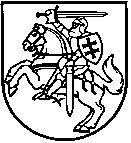 LIETUVOS RESPUBLIKOS ŪKIO MINISTRASĮSAKYMASDĖL LIETUVOS RESPUBLIKOS ŪKIO MINISTRO 2016 M. kovo 7 D. ĮSAKYMO NR. 4-187 „DĖL 2014–2020 METŲ EUROPOS SĄJUNGOS FONDŲ INVESTICIJŲ VEIKSMŲ PROGRAMOS 3 PRIORITETO „Smulkiojo ir Vidutinio verslo Konkurencingumo skatinimas“ IR 4 PRIORITETO „Energijos efektyvumo ir atsinaujinančių išteklių energijos gamybos ir naudojimo skatinimas“ JUNGTINĖS PRIEMONĖS nr. J03-IVG-T „DALINIS PALŪKANŲ KOMPENSAVIMAS“ PROJEKTŲ FINANSAVIMO SĄLYGŲ APRAŠO                     Nr. 1 patvirtinimo“ PAKEITIMO2018 m. birželio 27 d. Nr. 4-399VilniusVadovaudamasis Projektų administravimo ir finansavimo taisyklių, patvirtintų Lietuvos Respublikos finansų ministro 2014 m. spalio 8 d. įsakymu Nr. 1K-316 „Dėl Projektų administravimo ir finansavimo taisyklių patvirtinimo“, 88 punktu,p a k e i č i u 2014–2020 metų Europos Sąjungos fondų investicijų veiksmų programos 3 prioriteto „Smulkiojo ir vidutinio verslo konkurencingumo skatinimas“ ir 4 prioriteto „Energijos efektyvumo ir atsinaujinančių išteklių energijos gamybos ir naudojimo skatinimas“ jungtinės priemonės Nr. J03-IVG-T „Dalinis palūkanų kompensavimas“ projektų finansavimo sąlygų aprašą Nr. 1, patvirtintą Lietuvos Respublikos ūkio ministro 2016 m. kovo 7 d. įsakymu Nr. 4-187 „Dėl 2014–2020 metų Europos Sąjungos fondų investicijų veiksmų programos 3 prioriteto „Smulkiojo ir vidutinio verslo konkurencingumo skatinimas“ ir 4 prioriteto „Energijos efektyvumo ir atsinaujinančių išteklių energijos gamybos ir naudojimo skatinimas“ jungtinės priemonės                            Nr. J03-IVG-T „Dalinis palūkanų kompensavimas“ projektų finansavimo sąlygų aprašo Nr. 1 patvirtinimo“: Pakeičiu 44 punktą ir jį išdėstau taip:„44. Pareiškėjas pildo paraiškos formą ir kartu su priedais teikia ją INVEGAI. Paraiška ir jos priedai turi būti užpildyti lietuvių kalba. Ne lietuvių kalba, netinkamai ar ne iki galo užpildyta paraiška ir (ar) jos priedai nebus vertinami. Paraiška ir jos priedai turi būti pateikti vienu iš šių būdų:44.1. tiesiogiai adresu https://epis.invega.lt. Jei pateikti paraišką ir jos priedus adresu https://epis.invega.lt nėra funkcinių galimybių ar jos laikinai neužtikrinamos, paraiška ir jos priedai gali būti pateikti elektroniniu paštu dpk2@invega.lt. Tokiu atveju siunčiami elektroniniai dokumentai turi būti pasirašyti kvalifikuotu elektroniniu parašu;44.2. iki 2018 m. rugsėjo 30 d. paraiška ir jos priedai gali būti pateikti vienu iš šių būdų:44.2.1. atsiųsti registruotu paštu;44.2.2. įteikti asmeniškai pareiškėjo ar jam atstovaujančio asmens; 44.2.3. pristatyti pašto kurjerio.“  Pakeičiu 45 punktą ir jį išdėstau taip:„45. Paraiška ir jos priedai, teikiant juos Aprašo 44.2 papunktyje nurodytais būdais, iki 2018 m. rugsėjo 30 d. turi būti pateikti šiuo adresu:UAB „INVESTICIJŲ IR VERSLO GARANTIJOS“ Konstitucijos pr. 7, 16 aukštas 09308 Vilnius.“Pakeičiu 46 punktą ir jį išdėstau taip:„46. Elektroniniu paštu (išskyrus Aprašo 44.1 papunktyje nurodytą atvejį) atsiųsta, vienu iš Aprašo 44.2 papunktyje nurodytų būdų po 2018 m. rugsėjo 30 d. pateikta ar kitu nei Aprašo 45 punkte nurodytu adresu iki 2018 m. rugsėjo 30 d. pristatyta paraiška ir jos priedai nepriimami.“Pakeičiu 3 priedo 19 punktą ir jį išdėstau taip:„19. KITI KLAUSIMAI(Įgyvendinančioji institucija taip pat turi teisę paraiškos formoje sukurti iki dešimties papildomų klausimų (kartu su pildymo instrukcija).Pakeičiu 5 priedo 2.3 papunktį ir jį išdėstau taip:„2.3. Šalys susitaria, kad, Sutarties keitimai ir Sutarties nutraukimas bei sprendimai dėl nustatytų pažeidimų, lėšų grąžinimo, papildomo finansavimo skyrimo, išlaidų pripažinimo netinkamomis finansuoti, pradėtos Sutarties nutraukimo procedūros yra siunčiami projekto vykdytojo paraiškoje nurodytu el. pašto adresu, pasirašyti kvalifikuotu elektroniniu parašu. Visa kita su projekto įgyvendinimu susijusi informacija projekto vykdytojui siunčiama paraiškoje nurodytu elektroniniu paštu arba, jei yra techninių galimybių, pateikiama tiesiogiai adresu https://epis.invega.lt.“SUDERINTALietuvos Respublikos finansų ministerijos2018-06-18 raštu Nr. ((24.37E-01)-5K-1810179)-6K-1803314Parengė Ūkio ministerijos Europos Sąjungos paramos koordinavimo departamentoFinansinių priemonių skyriaus vyriausioji specialistėViktorija PaplauskaitėEil. Nr.Klausimo pavadinimasAtsakymas į klausimą19.1.Finansavimo sutarties data (kai yra teikiama daugiau nei 1 finansavimo sutartis, nurodomos visų finansavimo sutarčių datos, pvz., 2014-01-01, 2014-01-10)Atsakymui pagrįsti leidžiamas simbolių skaičius – 100. Nurodyti privaloma.“19.2.Finansavimo sutarties numeris (kai yra teikiama daugiau nei 1 finansavimo sutartis, nurodomi visų finansavimo sutarčių numeriai, pvz., PASK-2016-01, PASK-2016-03)19.3.Finansų įstaigos pavadinimas (kai yra teikiama daugiau nei 1 finansavimo sutartis, nurodomi visų finansų įstaigų pavadinimai)19.4.Įmonės ekonominės veiklos kodas19.5.Informacija apie gautą kitą ES paramą projektui (jeigu TAIP, nurodyti apie gautą ar planuojamą gauti ES ar kitą paramą projektui, kuriam įgyvendinti siekiama šio finansavimo. Kitu atveju nurodyti NE)19.6.Finansų įstaigos darbuotojo kontaktiniai duomenys (PRIVALOMA NURODYTI: finansavimo sutartį išdavusios finansų įstaigos darbuotojo vardas, pavardė,                            el. paštas, tel. numeris)19.7.Individualios veiklos pažymos ar verslo liudijimo numeris (taikoma tik fiziniams asmenims, vykdantiems ūkinę ir (arba)  ekonominę veiklą)“.Ūkio ministras Virginijus Sinkevičius